 
Suspeita de nova infecção por COVID-19 sem complicação (IRA)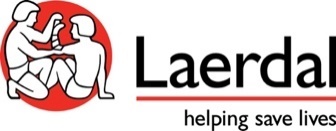 CampoTextoTítuloSuspeita de nova infecção por COVID-19 sem complicação (IRA)LegendaPrecauções e triagem padrãoOrganização PublicadoraLaerdal MedicalGuia Visão geralTipo de SimulaçãoBaseado em simuladorTempo de simulação15 minutesTempo de Debriefing25-30 minutesNívelAvançadoTipo de pacienteAdultoPúblico-alvoProfissionais da saúde do Departamento de EmergênciaResumoEsse cenário apresenta um homem de 55 anos de idade que se apresenta na sala de emergência com febre, tosse e mal-estar. Ele voltou de uma viagem em uma área endêmica para o COVID-19 há uma semana. A recepção priorizou-o para exame e isolamento imediato.Os participantes devem preparar equipamentos, usar EPI, avaliar o paciente e a triar para quarentena em casa, educar o paciente, comunicar-se efetivamente com a equipe interprofissional, intensificar as precauções padrão para todos os pacientes e descartar com segurança o equipamento e o EPI.Objetivo de AprendizagemReconhecer os pacientes suspeitos precocemente e rapidamenteAplicar controle apropriadoAplicar rotina de prevenção e controle de infecções (PCI) em todos os pacientesColaborar e se comunicar com a infraestrutura do CCIH da unidade de saúdeAplicar sempre as precauções padrão de acordo com o diagnóstico presumido Realizar uma avaliação primária de um paciente com suspeita de infecção respiratória agudaDistinguir entre infecção respiratória aguda grave e infecção respiratória agudaObter amostra para teste de laboratório de acordo com os procedimentos de segurançaTriagem do paciente de acordo com os princípios gerais para pacientes com suspeita de doença respiratória aguda (IRA) por COVID-19Obter histórico do paciente sobre relações familiares e de trabalhoAconselhar paciente em quarentena domiciliarCoordenar a transferência segura do pacienteRetirar os Equipamentos de Proteção Pessoal (EPP) de acordo com o procedimentoInformação educacionalN/ALeituras adicionaisPrevenção e controle de infecção durante os cuidados de saúde quando houver suspeita de nova infecção por coronavírus (nCoV). Orientação provisória, Organização Mundial da Saúde 25 de janeiro de 2020, OMS / 2019-nCoV / IPC / v2020.2Imagem do cenárioPendenteVídeo do cenárioN/APor que usar esse cenário?Esse cenário aborda as principais intervenções para a preparação, identificação, tratamento e triagem do paciente com infecção respiratória aguda sem complicações (IRA) devido à nova doença de COVID-19. O cenário foi projetado para treinar e testar os profissionais de saúde no departamento de emergência em precauções padrão e Prevenção e Controle de Infecção (PCI), de acordo com as diretrizes provisórias da OMS, 25 de janeiro de 2020, sobre PCI para o vírus COVID- 19.Guia de PreparaçãoLocalDepartamento de EmergênciaParticipantes1-2 Profissionais da saúdeLista de EquipamentosSuprimentos MédicosSensor de SpO2EstetoscópioManguito de pressão arterialCabos de eletrodo de ECGTermômetroAcesso EVDispositivos de entrega de oxigênio, incluindo cateter nasal e máscara com bolsa reservatóriaFonte de suprimento de oxigênioSolução SalinaEquipamento  de precauções universal kits de coleta de amostrasÁlcool Gel - material para limpar à mão à base de álcoolMáscaras médicas (máscara N95 com respirador)Equipamento de precaução padrão, incluindo avental de mangas compridas e descartável, óculos ou protetor facial e luvas não esterilAcessóriosVestimenta para pacientes apropriado para pessoas de 55 anosLista de verificação e procedimento de prevenção e controle de infecções (PCI)Preparação e ConfiguraçãoColoque o simulador sentado na mesa de exameVista o simulador com roupa e sapato adequado para um homem de 55 anosColoque uma máscara N95 no rosto do simuladorAplique/borrife água no rosto para simular sudoreseInformações da funçãoN/AQuadro do pacienteN/ADispositivos de treinamentoSimMan 3G family, SimMan ALS, ALS SimMan, Nursing Anne, Nursing Anne Simulator, Nursing Kelly, MegaCode Kelly advanced, Resusci Anne SimulatorDispositivos de simulaçãoLLEAP, SimPadModo de simulaçãoModo AutomáticoEquipamento de simulação adicionalMonitor de Paciente, SpO2Guia da SimulaçãoBrief do alunoDepartamento de emergência
Hora: 21:03

Um homem de 55 anos se apresentou sem ser chamado na sala de emergência. Ele está tossindo e se sentindo indisposto. Ele disse que voltou de férias em uma área endêmica da COVID-19 há uma semana. O pessoal da recepção ofereceu a ele uma máscara N95 e o colocou na sala de exames 2. Por favor, usar EPI e vá avaliar esse paciente.Foto do pacienteN/ADados do pacienteNome: William JonesSexo: MasculinoIdade: 55 anosPeso: 89 kgAltura: 181 cmAlergias: Não apresentaImunização: NenhumaSinais Vitais iniciaisRitmo Cardíaco: SinusalFC: 105 bat/minPA: 150/83 mmHgFR: 15resp/minSpO2: 98%PetCO2 (mmHg): N/AT: 39 oCTempo de preenchimento capilar: 2 segundosHistória MédicaHistória Médica PassadaApendicite há 10 anos; caso contrário saudávelHistória Médica  RecenteVoltou para casa de férias de uma área endêmica COVID-19 na semana passada. Começou a sentir-se mal ontem com dor de cabeça, sensação de exaustão e tosse.História socialDesenvolvedor de software em empresa privada; casado, tem um filho de 20 anos, que não mora em casa, estuda fora da cidade.Quadro clínicoTosseSudoreseMal-estarDiagnósticoN/APedidos do InstrutosN/AIntervenções EsperadasMontar e preparar equipamentosGarantir precauções padrãoVestir EPI de acordo com o procedimento e diretrizes do CCIH para infecções respiratórias agudas (IRA)identificar pacienteRealizar pesquisa primáriaColetar amostra de laboratórioArmazenar a amostras em segurança para transporteContate o pessoal do laboratórioTriagem para quarentena em casaEducar o paciente em quarentena domiciliar e PCI pessoalComunique-se efetivamente com a equipe interprofissionalEscalar as precauções padrão para todos os pacientesDescarte com segurança o equipamentoRetirar EPI de acordo com o protocoloInstrumentos de avaliaçãoEste cenário contém pontuações que permitem uma avaliação sumativa dos participantes. A pontuação é baseada em todos os eventos chave que podem ser registrados durante a simulação e é apresentada no final do registro de informações após o término da simulação. A pontuação é apresentada como uma soma dos eventos registrados em comparação com a pontuação máxima.A pontuação é baseada nos principais eventos abaixo:Lavar as mãos = 1Colocar todos os EPI = 1Verificar se todo o equipamento está pronto para uso = 1Identificar paciente = 1Obter histórico do paciente = 1Avaliar a respiração = 1Verificar os sinais vitais = 1Obter saturação de oxigênio = 1Auscultar pulmões = 1Comunicar-se com a recepção sobre o procedimento de PCI= 1Verbalizar a escalada das precauções padrão para todos os pacientes = 1Coletar amostra da garganta = 1Colocar o frasco de amostra na bolsa de segurança = 1Contactar o laboratório = 1Organizar a retirada pessoal da bolsa de segurança = 1Informar o paciente sobre o resultado do teste pendente = 1Executar anotações relevante = 1Triar paciente para quarentena domiciliar = 1Educar em quarentena domiciliar = 1Educar sobre higiene = 1Educar em não manter contato próximo = 1Obter histórico de relações recentes com outros pacientes = 1Organizar transporte domiciliar seguro = 1Entrar em contato com o gerente do DE = 1Entrar em contato com o coordenador do PCI = 1Descartar equipamentos de uso único = 1Ordenar a desinfecção da sala de exame = 1Retirar o EPI = 1Garantir o descarte seguro de EPI = 1Desinfetar as mãos = 1Pontuação máxima total = 30Informações do OperadorInformações sobre pontuaçãoEste cenário contém pontuações que permitem um teste somativo simples dos participantes. Após o término da simulação, uma pontuação total para cada intervenção correta que foi registrada é exibida na visão geral do interrogatório. Portanto, é de extrema importância registrar todas as intervenções quando feitas corretamente para fornecer uma pontuação final precisa do desempenho. Se você usar esse cenário apenas para treinamento, o instrutor poderá ignorar a pontuação total na análise.Informações sobre o Registro de EPIEsta simulação é uma sessão de treinamento de equipe. Todos os participantes devem aplicar EPI adequados. Se um dos participantes não aplicar um dos itens de EPI necessários, esse item não deverá ser registrado, mesmo que o restante dos participantes aplique o item de EPI. É uma hipótese básica que a equipe ajude e garanta que todos os participantes retirem corretamente o EPI após o procedimento.Imagem de progressão do cenárioN/ATítulo da imagem de progressão do cenárioN/ADescrição da imagem de progressão do cenárioN/AAnexo de Progressão de CenárioN/AAba do Debrief Pergunta de Reflexão GuiadaEssas questões de reflexão orientada são organizadas pelo método de reunir-analisar-resumir (GAS). As perguntas são apresentadas para sugerir tópicos que podem inspirar a conversa do Debriefing.Reunir InformaçõesQuais são suas reações a esta simulação? Quais são suas outras reações iniciais?Um de vocês descreveria os eventos da sua perspectiva?Na sua perspectiva, quais foram os principais problemas com os quais você teve que lidar?AnáliseDescreva os princípios gerais da PCI ao cuidar de pacientes com IRA. Como você aplicou esses princípios?Descreva as características dos sinais vitais para infecções por vírus respiratórios. Quais características foram aplicáveis ​​neste caso?Quais síndromes requerem hospitalização? Como essas síndromes afetaram sua tomada de decisão para esse paciente?Como você aplicou medidas específicas em um hospital ao cuidar de pacientes com IRA com potencial pandêmico ou epidêmico?Quando você deve verbalizar uma escalada nas precauções de segurança? Descreva seu raciocínio para suas ações neste caso.Quais amostras de diagnóstico você decidiu coletar para esse paciente?Como foi sua cooperação dentro da equipe e com o paciente?Descreva a educação do paciente realizada sobre as precauções padrão para esse paciente. Qual foi o seu raciocínio para isso?Qual comunicação interprofissional você realizou? Discuta a importância da comunicação com outros departamentos neste caso.Como você garantiu as precauções de segurança antes de sair da sala de exames?ResumirQuais são os pontos chave desta simulação?O que você gostaria de fazer diferente da próxima vez em uma situação semelhante?Quais são as suas principais mensagens para levar para casa?Guia de Reflexão anexaN/AConsiderações do CasoEspera-se que os profissionais de saúde reconheçam os pacientes suspeitos de COVID-19 cedo e apliquem fontes apropriadas nos procedimentos de controle e diagnóstico. Eles devem aplicar o PCI de rotina (ou seja, precauções padrão) para todos os pacientes. Além disso, é sempre de extrema importância a aplicação das precauções padrão, incluindo, entre outras:• Higiene das mãos• Higiene respiratória• EPI de acordo com o risco• Práticas seguras de injeção, gerenciamento de objetos cortantes e prevenção de lesões• Manuseio, limpeza e desinfecção segura do equipamento de atendimento ao paciente• Limpeza ambiental• Manuseio e limpeza segura de roupas sujas• Gerenciamento dos resíduosAs considerações também devem ser direcionadas aos princípios de quarentena e triagem domiciliar, com descrição dos princípios gerais do manejo do paciente crítico com infecção respiratória aguda (IRA). Nesse caso, os participantes devem reconhecer o paciente com doença semelhante à influenza (IRA) não complicada que pode voltar para casa, ao contrário dos pacientes com IRA severa que precisam de cuidados emergentes e hospitalização (incluindo admissão na UTI).Imagens das Considerações do CasoN/AConsiderações do Caso Descrição das ImagensN/AConsiderações do Caso anexoN/AArquivos e anexosDetalha da PublicaçãoNúmero de versão1.0Data de Publicação17/3 2020Nota de LançamentoN/ACo-desenvolvedor 1N/ACo-desenvolvedor 2N/AAviso LegalN/ACréditosN/AConfiguração do CenárioDiciplinas de TreinamentoNível EducacionalEspecialidades MédicasEspecialidades de enfermagemCurso de EnfermagemSistema Corpóreo​☐  Circulatório ☐  Digestivo ☐  Endócrino ☐ Hematopoiético ☐  Imune/linfático ☐  Tegumentar☐  Muscular ☐  Nervoso ☐  Renal/Urinário ☐  Reprodutivo  x  Respiratório ☐ Esquelético Tipo de avaliação (sumativo/formativo)Uso público, gratuitoSim